Пояснительная записка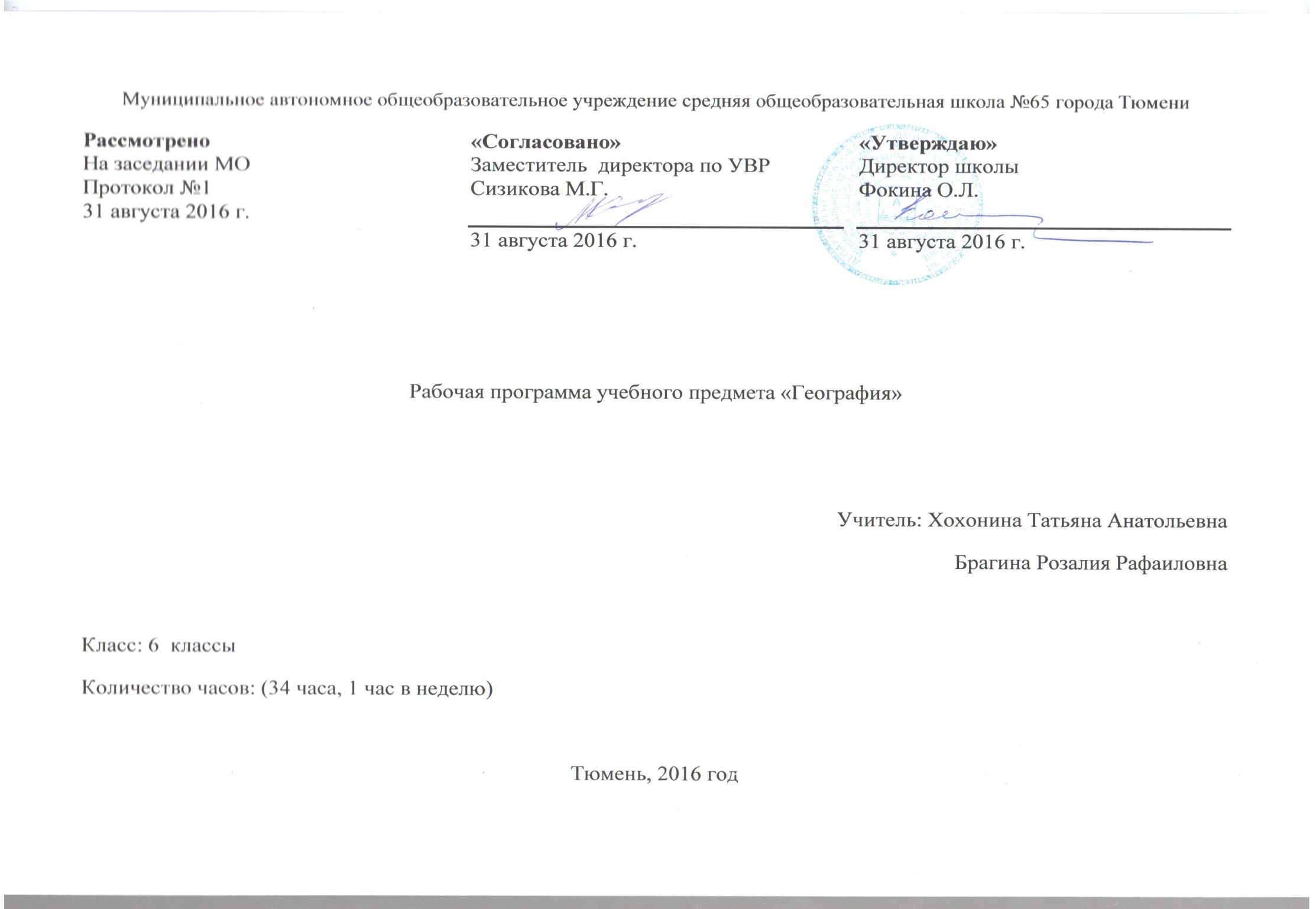 Настоящая рабочая программа по предмету «География» составлена на основе:Федерального закона РФ от 29 декабря 2012 г. № 273-ФЗ "Об образовании в Российской Федерации".Федерального государственного образовательного стандарта (утвержден приказом Минобразования России от 17.12.2010 № 1897 «Об утверждении и введении в действие федерального государственного образовательного стандарта основного общего образования».Основной образовательной программы ООО МАОУ СОШ № 65 города Тюмени.Приказа Министерства образования и науки Российской Федерации (Минобрнауки России) от 19 декабря 2012 г. N 1067 г. Москва "Об утверждении федеральных перечней учебников, рекомендованных (допущенных) к использованию в образовательном процессе в образовательных учреждениях, реализующих образовательные программы общего образования и имеющих государственную аккредитацию».Примерной программы по географии, созданной на основе федерального государственного образовательного стандарта;Домогацких  Е.М.  Программа курса «География» для 5-9 классов. Русское слово, 2012Требований к оснащению образовательного процесса в соответствии с содержательным наполнением учебных предметов федерального компонента государственного образовательного стандарта.       Программа по географии  для основной школы предназначена для учащихся 6-х классов МАОУ СОШ №65 города Тюмени, изучающих предмет «География»  на базовом уровне.  Цели и задачи курсаЦель: сформировать систему знаний о Земле как планете, о земных оболочках, географических процессах и закономерностях их развития и на основе этих знаний развивать общую культуру личности, способствовать формированию здорового образа жизни, создать основы для осознанного выбора и последующего освоения профессиональных образовательных программ.Задачи: • познакомить учащихся с основными понятиями и закономерностями науки географии;• продолжить формирование географической культуры личности и обучение географическому языку;• продолжить формирование умений использовать различные источники географической информации, прежде всего карты;• формирование знаний о земных оболочках: атмосфере, гидросфере, литосфере, биосфере;• продолжить формирование правильного пространственного представления о природных системах Земли на разных уровнях: от локальных (местных) до глобальных.Общая характеристика учебного предметаРабочая программа полностью реализует идеи ФГОС, согласно которым география входит в предметную область «Общественно-научные предметы». Содержание основного общего образования по географии отражает комплексный подход к изучению географической среды в целом и ее пространственной дифференциации в условиях разных территорий и акваторий Земли. В основу содержания курса положено изучение географической среды для жизни и деятельности человека и общества.Содержание географического образования в основной школе формирует у школьников знания основ географического пространства на местном, региональном и глобальном уровнях, а также умения правильно ориентироваться в пространстве. В этой связи в рабочую программу включены практические работы по изучению компонентов природы своей местности. Содержание предмета география основной школы структурировано по пяти курсам: «Введение в географию», « Физическая география», «Материки и океаны», «Физическая география России», «Население и хозяйство России». Курс «Физическая география» направлен на формирование у обучающихся представлений о специфике природы Земли на различных уровнях познания. Личностными результатами являются:• готовность и способность обучающихся к саморазвитию и личностному самоопределению;• сформированность их мотивации к обучению и целенаправленной познавательной деятельности, системы значимых социальных и межличностных отношений, ценностно-смысловых установок, отражающих личностные и гражданские позиции в деятельности; социальные компетенции, правосознание;• способность ставить цели и строить жизненные планы;• способность к осознанию российской идентичности в поликультурном социуме;• знание основных принципов и правил поведения в природе и обществе, основ здорового образа жизни и здоровьесберегаюших технологий;• реализация установок здорового образа жизни;• сформированность познавательных интересов и мотивов, направленных на изучение природы; интеллектуальных умений (доказывать, строить рассуждения, анализировать, сравнивать, делать выводы и др.); эстетического отношения к географическим объектам и явлениям.Метапредметными результатами освоения выпускниками основной школы программы по географии являются:Личностные УУД:• понимать смысл своей деятельности;• использовать географические знания для осуществления мер по сохранению природы и защите людей от стихийных природных и техногенных явлений;• приводить примеры использования и охраны природных ресурсов, адаптации человека к условиям окружающей среды.Регулятивные УУД:• самостоятельно обнаруживать и формулировать учебную проблему, определять цель учебной деятельности, выбирать тему проекта;• выдвигать версии решения проблемы, осознавать конечный результат, выбирать из предложенных и искать самостоятельно средства достижения цели;• составлять (индивидуально или в группе) план решения проблемы (выполнения проекта);• работая по плану, сверять свои действия с целью и при необходимости исправлять ошибки самостоятельно;• в диалоге с учителем совершенствовать самостоятельно выработанные критерии опенки.Познавательные УУД:• анализировать, сравнивать, классифицировать и обобщать факты и явления;• выявлять причины и следствия простых явлений;• осуществлять сравнение, классификацию, самостоятельно выбирая основания и критерии для указанных логических операций; • строить логические рассуждения, включающие установление причинно-следственных связей;• создавать схематические модели с выделением существенных характеристик объекта;• составлять тезисы, различные виды планов (простых, сложных и т.п.). Преобразовывать информацию из одного вида в другой (таблицу в текст и пр.);• выделять все уровни текстовой информации;• уметь определять возможные источники необходимых сведений, производить поиск информации, анализировать и оценивать ее достоверность.• овладение составляющими исследовательской и проектной деятельности, включая умения видеть проблему, ставить вопросы, выдвигать гипотезы, давать определения понятиям, проводить эксперименты, делать выводы и заключения, структурировать материал, объяснять, доказывать, защищать свои идеи;Коммуникативные УУД:умение адекватно использовать речевые средства для дискуссии и аргументации своей позиции, сравнивать разные точки зрения, аргументировать свою точку зрения, отстаивать свою позицию.понимать возможность различных позиций других людей, отличных от собственного, и ориентироваться на позицию партнера в общении и взаимодействии;уметь договариваться и приходить к общему решению в совместной деятельности, в том числе в ситуации столкновения интересов;самостоятельно организовывать учебное взаимодействие в группе (определять общие цели, распределять роли, договариваться друг с другом и т.д.). Предметные результатыОсознание роли географии в познании окружающего мира:• объяснять роль различных источников географической информации. Освоение системы географических знаний о природе, населении, хозяйстве мира:• объяснять географические следствия формы, размеров и движения Земли;• объяснять воздействие Солнца и Луны на мир живой и неживой природы;• выделять, описывать и объяснять существенные признаки географических объектов и явлений;• определять географические процессы и явления в геосферах, взаимосвязи между ними, их изменения в результате деятельности человека;• различать видовое разнообразие компонентов природы в пределах географической оболочки;• выявлять главные причины различий в нагревании земной поверхности;• выделять причины стихийных явлений в геосферах;• использование географических умений:• находить в различных источниках и анализировать географическую информацию;• составлять описания различных географических объектов на основе анализа разнообразных источников географической информации;• применять приборы и инструменты для определения количественных и качественных характеристик компонентов природы;• использование карт как моделей;• определять на карте местоположение географических объектов. Понимание смысла собственной деятельности:• формулировать свое отношение к природным и антропогенным причинам изменения окружающей среды;• использовать географические знания для осуществления мер по сохранению природы и защите людей от стихийных природных и техногенных явлений;• приводить примеры использования и охраны природных ресурсов, адаптации человека к условиям окружающей среды.Содержание учебного предметаМатериал курса сгруппирован в семь разделов. Материал первого раздела — «Земля как планета» — не только сообщает учащимся основные сведения о Солнечной системе и природе небесных тел, входящих в ее состав, но и, что особенно важно, показывает, как свойства нашей планеты (размеры, форма, движение) влияют на ее природу. Материал данного раздела носит пропедевтический характер по отношению к курсам физики и астрономии.Второй раздел — «Географическая карта» — знакомит с принципами построения географических карт, учит навыкам ориентирования на местности. При изучении первых двух разделов реализуются межпредметные связи с математикой. В частности, это происходит при изучении географических координат и масштаба. Все последующие разделы учебника знакомят учащихся с компонентами географической оболочки нашей планеты: литосферой, гидросферой, атмосферой и биосферой. Большой объем новой информации, множество терминов и закономерностей делают эти разделы исключительно насыщенными. Большое внимание в них уделяется рассказу о месте человека в природе, о влиянии природных условий на его жизнь, а также о воздействии хозяйственной деятельности человека на природную оболочку планеты. При изучении данных разделов реализуются межпредметные связи с биологией. Одновременно содержание курса является в некоторой степени пропедевтическим для курсов физики, химии и зоологии, которые изучаются в последующих классах.Последний раздел — «Почва и географическая оболочка» — призван обобщить сведения, изложенные в предыдущих разделах, сформировать из них единое представление о природе Земли. Данный раздел посвящен тому, как из отдельных компонентов литосферы, атмосферы, гидросферы и биосферы составляются разнообразные и неповторимые природные комплексы.Особую роль весь курс географии 6 класса играет в межпредметных связях с курсом основ безопасности жизнедеятельности. Здесь рассмотрен весь круг вопросов: от правил поведения в природе при вынужденном автономном существовании до безопасного поведения при возникновении опасных явлений природного характера (извержений вулканов, землетрясений, наводнений и т.п.), а также до глобальной безопасности жизнедеятельности человека на планете Земля в связи с изменениями среды обитания в результате его же деятельности.Форма промежуточной аттестацииТекущая промежуточная аттестация проводится в форме контрольных работ, тестовых работ. В конце года проводится итоговая контрольная работа в форме теста.Тематическое планирование Календарно-тематическое планирование курса «География».6  Б,Г класс (34 часа)Тематическое планирование курса «География».6 А,В,Д,Е,Ж,З класс (34 часа)Учебно-методическое и материально-техническое обеспечение образовательного процесса1. Программа курса «География. 5—9 классы» /авт.-сост. Е.М. Домогацких.2. Домогацких Е.М., Алексеевский И. И. География. Физическая география: учебник для 6 класса общеобразовательных учреждений.3. Болотникова Н.В., Банников С.В. Рабочая программа к учебнику Домогацких Е.М., Алексеевского И. И. География. Физическая география. 6 класс.4. Мультимедийное приложение к учебнику "География. 6 класс" Домогацких Е.М., Алексеевского Н.И.№Модуль (глава)Количество часов 6 Б,Г Количество часов 6 А,В,Д,Е,Ж,З1Земля как планета662Географическая карта653Литосфера774Атмосфера885Гидросфера336Биосфера127Почва и географическая оболочка33Всего3434№ п/пРаздел учебного курсаДеятельность учащихся1Земля как планетаВыявлять на глобусе и карте полушарий элементы градусной сети. Определять направления и географические координаты с помощью параллелей и меридиановОпределять географические координаты объектов на карте.Вычислять разницу между полярным и экваториальным радиусами, длиной меридианов и экватора. Составлять и анализировать схему «Географические следствия размеров и формы Земли». Выявлять зависимость продолжительности суток от скорости вращения Земли вокруг своей оси. Составлять и анализировать схему «Географические следствия вращения Земли вокруг своей оси». Объяснять смену времен года на основе анализа схемы орбитального движения Земли.Наблюдать действующую модель движения Земли вокруг Солнца (схемы «Орбитальное движение Земли») и фиксировать особенности положения планеты в дни солнцестояний и равноденствий. Определять высоту Солнца и продолжительность дня и ночи на разных широтах в разное время года в процессе решения практических и познавательных задач1) Изготовление модели, демонстрирующей различия в уровне освещения поверхности Земли по временам года.2) - Что произойдет с временами года, если ось Земли станет перпендикулярна (параллельна) плоскости её орбиты?2Географическая картаРассчитывать расстояния с помощью масштаба. Сравнивать планы местности и географические карты. Определять направления и расстояния между географическими объектами по планам и картам с помощью линейного, именованного и численного масштаба. Систематизировать карты атласа по содержанию и масштабу.Определять абсолютные и относительные высоты точек земной поверхности по топографической и физической карте. Составлять описания по топографической карте форм рельефа. Определять направления по компасу, азимут на объекты, расстояния с помощью шагов и дальномера. Составлять описание маршрута.1) Построение профиля рельефа местности между двумя точками с использованием топографической карты (создание графических объектов, математическая обработка данных).2) Подготовка сообщения и презентации «История компаса».3ЛитосфераВыявлять особенности внутренних оболочек Земли. Сравнивать свойства горных пород различного происхождения. Устанавливать по карте границы столкновения и расхождения литосферных плит. Распознавать на физических и топографических картах разные формы рельефа и составлять их характеристику. Выполнять практические работы по определению на картах средней и максимальной абсолютной высоты форм рельефа. Устанавливать с помощью географических карт зависимость распространения крупнейших форм рельефа Земли - материков и впадин океанов - от строения земной коры.Выявлять закономерности географического распространения землетрясений и вулканизма. Устанавливать с помощью географических карт главные пояса землетрясений и вулканизма Земли.Определять по географическим картам количественные и качественные характеристики крупнейших гор и равнин, особенности их географического положения. Выявлять черты сходства и различия крупных равнин мира, горных систем мира.Выявлять особенности изображения на картах крупных форм рельефа дна Океана и показывать их. Сопоставлять расположение крупных форм рельефа дна океанов с границами литосферных плит. Выявлять закономерности в размещении крупных форм рельефа в зависимости от характера взаимодействия литосферных плит. 1) Изготовление модели, отражающей внутреннее строение Земли.2) Провести эксперимент по изучению растворимости горных пород в воде. Результаты наблюдений оформить в виде таблицы.3) Сформулировать правила поведения при землетрясениях (цунами, извержении вулкана).4) Написать сочинение-размышление «Что бы я увидел на месте нашего села 200 миллионов лет назад».4АтмосфераСоставлять и анализировать схему «Значение атмосферы для Земли». Выявлять роль содержащихся в атмосфере газов для природных процессов. Высказывать мнение об утверждении: «Тропосфера - «кухня погоды».Вычерчивать и анализировать графики изменения температуры в течение суток на основе данных дневников наблюдений погоды. Вычислять средние суточные температуры и суточную амплитуду температур. Решать задачи на определение средней месячной температуры, изменения температуры с высотой. Выявлять зависимость температуры от угла падения солнечных лучей, закономерность уменьшения средних температур от экватора к полюсам.Измерять относительную влажность воздуха с помощью гигрометра. Решать задачи по расчету абсолютной и относительной влажности на основе имеющихся данных. Наблюдать за облаками, составлять их описание по облику. Анализировать диаграммы распределения осадков по месяцам.Измерять атмосферное давление с помощью барометра. Рассчитывать атмосферное давление на разной высоте в тропосфере. Определять по картам направление ветров и причины их образования. Вычерчивать розу ветров на основе данных дневника наблюдений погоды.Устанавливать причинно-следственные связи между свойствами воздушных масс и характером поверхности, над которой они формируются. Составлять характеристику воздушных масс с разными свойствами.Выявлять особенности погоды. Знакомиться с картами погоды, выявлять способы нанесения на них характеристик состояния атмосферы. Описывать по карте погоды количественные и качественные показатели состояния атмосферы. Сравнивать показатели, применяемые для характеристики погоды и климата. Выявлять главную причину разнообразия климатов и существования климатических поясов.1) Придумать и проделать эксперименты, показывающие - образование облаков;- что воздух имеет вес; - образование ветра.2) Подготовка презентаций «Виды осадков», «Стихийные явления в атмосфере» по плану.3) В чем разница между погодой и климатом? (работа с текстом по плану, составление таблицы или схемы, показывающей различия между понятиями погода и климат).4) Как изменится климат нашей местности, если Северный Ледовитый океан станет теплым? Ответ обоснуйте.5ГидросфераСравнивать соотношения отдельных частей гидросферы по диаграмме. Выявлять взаимосвязи между составными частями гидросферы по схеме «Круговорот воды в природе». Выявлять особенности воздействия гидросферы на другие оболочки Земли и жизнь человекаОпределять черты сходства и различия океанов Земли. Определять по карте географическое положение, глубину, размеры океанов, морей, заливов, проливов, островов, выявлять с помощью карт географические закономерности изменения температуры и солености поверхностных вод Мирового океана. Определять по картам крупнейшие теплые и холодные течения Мирового океана. Выявлять зависимость направления поверхностных течений от направления господствующих ветров. Выполнять практические задания по картам на определение крупнейших теплых и холодных течений Мирового океана.Определять по карте истоки, устья, притоки рек, водосборные бассейны, водоразделы. Составлять описание реки по плану на основе анализа карты. Составлять характеристику равнинной (горной) реки по плану. Определять по карте крупнейшие водохранилища мираОпределять по карте географическое положение и размеры крупнейших озер мира. Решать познавательные задачи по выявлению причин образования ледников и многолетней мерзлоты. Описывать по карте районы распространения ледников и многолетней мерзлоты. Выявлять особенности воздействия многолетней мерзлоты на хозяйственную деятельность1) Описание «Путешествия капельки» из своего населенного пункта по большому круговороту воды.2) Как изменится облик Земли, если растают все льды? Ответ обоснуйте.3) Изменится ли состав подземных вод, если в начале лета при внесении удобрений на полях нашего села превысили рекомендуемые нормы? Ответ обоснуйте. 6БиосфераСопоставлять границы биосферы с границами других оболочек Земли. Сравнивать приспособительные особенности отдельных групп организмов к среде обитания. Выявлять роль разных групп организмов в переносе веществ на основе анализа схемы биологического круговорота. Выявлять причины изменения растительного и животного мира от экватора к полюсам и от подножий гор к вершинам. Высказывать мнения о воздействии человека на биосферу в своем крае.1) Подготовка сообщения и презентации «Редкие и исчезающие виды растений (животных) нашей местности».2) Предложить варианты защиты растений и животных, обитающих в районе нашей местности.7Почва и географическая оболочкаПроводить сравнение строения профиля подзолистой почвы и чернозема. Выявлять причины разной степени плодородия используемых человеком почв.Приводить примеры взаимосвязи частей географической оболочки. Выявлять доказательства существования главных закономерностей географической оболочки на основе анализа тематических картВыявлять причинно-следственные взаимосвязи отдельных компонентов природной зоны на основе анализа тематических карт. Выявлять особенности пространственного распространения природных зон на основе сравнения карты климатических поясов и карты природных зон. Выявлять наиболее и наименее измененные человеком территории Земли на основе анализа разных источников географической информации. Подготавливать и обсуждать презентации проектов по проблемам антропогенного воздействия на природу1) Сделать срез почвы и описать особенности чередования почвенных слоёв.2) Практическая работа на местности «Описание природного комплекса и выявление взаимосвязей между его компонентами». № урокаТема урокаТип урокаЦелевая установка урокаПланируемые результаты (в соответствии с ФГОС) -УУДПланируемые результаты (в соответствии с ФГОС) -УУДПланируемые результаты (в соответствии с ФГОС) -УУДПланируемые результаты (в соответствии с ФГОС) -УУДПрактическая работаПрактическая работаДата проведения план/ фактДата проведения план/ факт№ урокаТема урокаТип урокаЦелевая установка урокапонятия, номенклатура и персоналииПредметныеметапредметныеличностныеДата проведения план/ фактДата проведения план/ фактТема 1. Земля как планета (6 часов)Тема 1. Земля как планета (6 часов)Тема 1. Земля как планета (6 часов)Тема 1. Земля как планета (6 часов)Тема 1. Земля как планета (6 часов)Тема 1. Земля как планета (6 часов)Тема 1. Земля как планета (6 часов)Тема 1. Земля как планета (6 часов)Тема 1. Земля как планета (6 часов)Тема 1. Земля как планета (6 часов)Тема 1. Земля как планета (6 часов)Тема 1. Земля как планета (6 часов)1Введение.Земля и ВселеннаяУрок изучения нового материалаФормирование представлений о строении Солнечной системы, влиянии космоса на Землю Солнечная система, эллипсоид, природные циклы и ритмыУмение объяснять влияние космоса на жизнь на Земле;географические следствия движений ЗемлиУмение ставить учебную задачу под руководством учителя; планировать свою деятельность под руководством учителя; выявлять причинно-следственные связиПонимание влияния космоса Землю06.09 6 Б07.09 6 Г2Система географически координат. Комбинированный урокФормирование представлений о системе координат, умения определять географическую широтуСистема координат, экватор, параллель, географическая широтаУмение определять форму и размеры параллелей на глобусе и карте, определять географическую широту объекта на картеУмение ставить учебную задачу под руководством учителя;планировать свою деятельность под руководством учителя;уметь вести диалог, вырабатывая общее решениеПонимание важности умения определять свои координатыОпределение по карте географической широты, долготы различных географических объектовОпределение по карте географической широты, долготы различных географических объектовОпределение по карте географической широты, долготы различных географических объектов13.09 6 Б14.09 6 Г3Практическая работа «Определение по карте координат различных географических объектов»Урок практикум закрепления изученногоФормирование представления о географических координатах, умения определять географическую долготумеридиан, начальный (нулевой, Гринвичский) меридиан, географическая долгота, географические координаты Умение определять форму меридианов на глобусе и карте, определять географическую долготу, определять местонахождение объекта по географическим координатам Умение ставить учебную задачу под руководством учителя;планировать свою деятельность под руководством учителяОпределение по карте географических координат различных географических объектов.Определение по карте географических координат различных географических объектов.Определение по карте географических координат различных географических объектов.20.09 6 Б21.09 6 Г4Времена годаКомбинированный урокФормирование представлений о распределении тепла и света на поверхности ЗемлиВремена года, дни летнего и зимнего солнцестояния, дни равноденствийУмение объяснять и определять географические следствия движений Земли, особенности распределения света и тепла по поверхности Земли; Умение определять особенности распределения света и тепла в дни равноденствий и солнцестоянийУмение ставить учебную задачу под руководством учителя; планировать свою деятельность под руководством учителя; выявлять причинно-следственные связиПонимание влияния движений Земли для жизни человека20.12 6 Б22.01 6 Г5Пояса освещенностиКомбинированный урокФормирование представлений о поясах освещенностиПояс освещенности, Сев. и Юж. тропики, Сев. иЮж. Полярные круги, пояса освещенностиУмение объяснять и определять географические следствия движений ЗемлиУмение ставить учебную задачу под руководством учителя; планировать свою деятельность под руководством учителя; выявлять причинно-следственные связиПонимание влияния движений Земли на жизнь человека27.12 6 Б22.01 6 Г6Контрольная работа по теме Земля как планетаУрок повторения, обобщения и контроля знанийРазвитие навыков и умений обобщения, работы с различными контрольно-измерительными материаламиСм. уроки 1-5Выделять существенные признаки и особенности географических объектов и явлений по теме раздела. Объяснять географические следствия вращений Земли. Определять географические координаты и местонахождение предмета по геогр. координатамУмение работать с различными контрольно-измерительными материаламиПонимание роли и значения географических знанийРешение географических задачРешение географических задачРешение географических задач08.10 6. Б09. 10 6 ГТема 2. Географическая карта (6 часов)Тема 2. Географическая карта (6 часов)Тема 2. Географическая карта (6 часов)Тема 2. Географическая карта (6 часов)Тема 2. Географическая карта (6 часов)Тема 2. Географическая карта (6 часов)Тема 2. Географическая карта (6 часов)Тема 2. Географическая карта (6 часов)Тема 2. Географическая карта (6 часов)Тема 2. Географическая карта (6 часов)Тема 2. Географическая карта (6 часов)Тема 2. Географическая карта (6 часов)78Географическая карта и ее масштабВиды условных знаковУрок изучения нового материалаРазвитие представлений о географической карте, плане местности. Формирование представления о масштабе карты Формирование представления об условных знакахГеографическая карта, план местности, масштаб Условный знак легенда карты, качественный фон, значки, линейный знак, изолиния знак движения, общегеографическая , физическая тематическая карта, мелкомасштабная карта, крупномасштабная карта, топографическая карта, план.Умение объяснять свойства географической карты и плана местности, масштаб карты; отличия видов масштаба, существенные признаки плана, карты и глобуса;классифицировать по заданным признакам план, карту, глобус; умения определять расстояния по картеСтавить учебную задачу под руководством учителя;планировать свою деятельность под руководством учителя; определять критерии для сравнения фактов, явленийПонимание значения географических карт Определение направлений и расстояний по карте 27.09 6 Б28.09 6 Г04.10 6 Б05.10 6 Г27.09 6 Б28.09 6 Г04.10 6 Б05.10 6 Г27.09 6 Б28.09 6 Г04.10 6 Б05.10 6 Г9Ориентирование Азимутнавыков/практическая, частично поисковая Урок формирования умений и Комбинированный урокФормирование представления об азимуте, умения работать с азимутомОриентирование стороны горизонта, АзимутДавать определения терминов, понятий по тематики урока, работать с условными знаками, классифицировать географические карты и условны знаки выполнять простейшие задания на контурной карте, Умение определять азимут по карте и на местностиСтавить учебную задачу под руководством учителя;• планировать свою деятельность под руководством учителя;Понимание важности умений работы с планом и картой Определение сторон горизонта с помощью компаса и передвижение по азимуту11.10  6 Б12.10  6 Г11.10  6 Б12.10  6 Г11.10  6 Б12.10  6 Г10Практическая работа  Составление простейшего планаУрок практикум закрепления изученногоРазвитие навыков и умений обобщенияСоставление планаУмение читать карту, определять азимут по плану, карте и нм местностиСтавить учебную задачу под руководством учителя Умение работать с различными источниками информацииПонимание важности умений работы с планомПрактическая работа18.10 6 Б19.10  6Г18.10 6 Б19.10  6Г18.10 6 Б19.10  6Г11Изображение рельефа на картеКомбинированный урокФормирование представления о способах изображения рельефаИзолинии, бергштрихи, послойная окраска, абсолютная и относительная высота, шкала высот и глубинУмение объяснять специфику способов картографического изображения; Умение определять абсолютную и относительную высотыСтавить учебную задачу под руководством учителя;• планировать свою деятельность под руководством учителя;25.10 6 Б26.10 6 Г25.10 6 Б26.10 6 Г25.10 6 Б26.10 6 Г12Контрольная работа по теме Географическая картаУрок повторения, обобщения и контроля знанийРазвитие навыков и умений обобщения, работы с различными контрольно-измерительными материаламиСм. уроки 7-12Умение читать карту, определять азимут по плану, карте и нм местностиУмение работать с различными контрольно-измерительными материаламиСм. уроки 7-908.11 6 Б09.11 6 Г08.11 6 Б09.11 6 Г08.11 6 Б09.11 6 ГТема 3. Литосфера (7 часов)Тема 3. Литосфера (7 часов)Тема 3. Литосфера (7 часов)Тема 3. Литосфера (7 часов)Тема 3. Литосфера (7 часов)Тема 3. Литосфера (7 часов)Тема 3. Литосфера (7 часов)Тема 3. Литосфера (7 часов)Тема 3. Литосфера (7 часов)Тема 3. Литосфера (7 часов)Тема 3. Литосфера (7 часов)Тема 3. Литосфера (7 часов)13Строение ЗемлиУрок изучения нового материалаФормирование представлений о внутреннем строении ЗемлиЗемное ядро, мантия (нижняя, средняя и верхняя), земная кораУмение объяснять особенности внутреннего строения Земли; умение определять отличие видов земной корыСтавить учебную задачу под руководством учителя;планировать свою деятельность под руководством учителя;Осознание важности исследований Земли15.11 6 Б16.11 6 Г15.11 6 Б16.11 6 Г15.11 6 Б16.11 6 Г14Горные породы и минералыКомбинированный урокФормирование представлений о видах горных породгорные породы (магматические, осадочные, химические, биологические, метаморфические).Умение определять существенные признаки понятий, по заданным признакам определять горные породы и минералыОпределять критерии для сравнения фактов, явлений;уметь вести диалог, вырабатывая общее решение22.11 6 Б23.11  6 Г22.11 6 Б23.11  6 Г22.11 6 Б23.11  6 Г15Полезные ископаемыеКомбинированный урокФормирование представлений о видах и принципах размещения полезных ископаемыхполезные ископаемые (топливные, рудные, нерудные), геологическая разведкаУмение объяснять виды, размещение, применение полезных ископаемыхВыслушивать и объективно оценивать другого; уметь вести диалог, вырабатывая общее решение.Осознание важности полезных ископаемых для человека29.11 6 Б30.11 6 Г29.11 6 Б30.11 6 Г29.11 6 Б30.11 6 Г16Движения земной корыКомбинированный урокФормирование представлений о видах и причинах движений земной корыЗемлетрясения, сейсмология, эпицентр, движения земной коры, вулкан и его составные частиУмение объяснятьпричины и следствия движения земной коры; умение определятьрайоны землетрясений и вулканизмаСтавить учебную задачу под руководством учителя;выявлять причинно-следственные связи06.12 6 Б07.12 6 Г06.12 6 Б07.12 6 Г06.12 6 Б07.12 6 Г17Выветривание горных породКомбинированный урокФормирование представлений о внешних силах, формирующих рельефВыветривание (физическое, химическое, биогенное, антропогенное)Умение объяснять действие внешних сил на формирование рельефа Ставить учебную задачу под руководством учителя;выявлять причинно-следственные связиОсознание роли человека в изменении поверхности ЗемлиОпределение и объяснение изменений земной коры под воздействием хозяйственной деятельности человека (на примере своей местности)17.01 6 Б14.12 6 Г17.01 6 Б14.12 6 Г17.01 6 Б14.12 6 Г18Рельеф суши и дна Мирового океана Комбинированный урокФормирование представлений о формах рельефа суши и дна Мирового океанаРельеф, горы, равнины, виды равнин, виды гор, Гималаи, Эверест, Амазонск. , Западно-Сибирская низменности, Анды, ВалдайскаяСмоленско-Московск. возвышенности, Среднесибирское, Гвианскоеплоскогор., глубоководный желоб, срединно-океанический хребет, остров. Гавайские островаУмение объяснять особенности жизни, быта и хозяйственной деятельности людей в горах и на равнинах; Умение определять виды форм рельефаВыслушивать и объективно оценивать другого; уметь вести диалог, вырабатывая общее решениеПонимание влияния рельефа на особенности природы и жизни людейОпределение по карте географического положения островов, полуостровов, гор, равнин, низменностей24.01 6 Б28.12 6 Г24.01 6 Б28.12 6 Г24.01 6 Б28.12 6 Г19Контрольная работа по теме ЛитосфераУрок повторения, обобщения и контроля знанийРазвитие навыков и умений обобщения, работы с различными контрольно-измерительными материаламиСм. уроки 13-19См. уроки 11-16Умение работать с различными контрольно-измерительными материаламиСм. уроки 11-1631.01 6 Б25.01 6 Г31.01 6 Б25.01 6 Г31.01 6 Б25.01 6 ГТема 4. Атмосфера (8 часов)Тема 4. Атмосфера (8 часов)Тема 4. Атмосфера (8 часов)Тема 4. Атмосфера (8 часов)Тема 4. Атмосфера (8 часов)Тема 4. Атмосфера (8 часов)Тема 4. Атмосфера (8 часов)Тема 4. Атмосфера (8 часов)Тема 4. Атмосфера (8 часов)Тема 4. Атмосфера (8 часов)Тема 4. Атмосфера (8 часов)Тема 4. Атмосфера (8 часов)20Строение атмосферы Урок изучения нового материалаФормирование представлений о строении и составе атмосферыАтмосфера тропосфера стратосфера, верхние слои атмосферыУмение объяснять вертикальное строение атмосферы; умение определять существенные признаки понятийПланировать свою деятельность под руководством учителяОсознание важности атмосферы для жизни на ЗемлеСоставление диаграммы «Содержание газов в воздухе»07.02 6 Б02.02. 6 Г07.02 6 Б02.02. 6 Г07.02 6 Б02.02. 6 Г21Температура воздуха Комбинированный урокФормирование представлений о причинах изменения температуры воздухаТемпература, виды температур (максимальная и т.д., суточная и т.д.), амплитуда температурУмение объяснять изменение температуры воздуха, средние температуры, амплитуду температурПланировать свою деятельность под руководством учителя;уметь вести диалог, вырабатывая общее решение14.02 6 Б08. 02 6 Г14.02 6 Б08. 02 6 Г14.02 6 Б08. 02 6 Г22Атмосферное давление Комбинированный урокФормирование представлений об атмосферном давленииЭ. Торричелли, атмосферное давление, барометр, виды барометровУмение объяснять атмосферное давление, его изменение;умение определять атмосферное давление с помощью барометраПланировать свою деятельность под руководством учителя;выслушивать и объективно оценивать другогоВлияние атмосферного давления на здоровье человека21.02 6 Б15.02 6 Г21.02 6 Б15.02 6 Г21.02 6 Б15.02 6 Г23Движение воздуха Комбинированный урокФормирование представлений о причинах возникновения ветра, свойствах и способах изучения. Ветер, бриз, флюгер, сила ветра, роза ветровУмение объяснять причины возникновения ветра;умение определять направление, силу ветраВыявлять причинно-следственные связи; выслушивать и объективно оценивать другогоВлияние ветра на погоду в нашей местностиПостроение розы ветров по заданным параметрам28.02  6 Б01.03  6 Г28.02  6 Б01.03  6 Г28.02  6 Б01.03  6 Г24Вода в атмосфере Комбинированный урокФормирование представлений о влажности воздуха и атмосферных осадкахВлажность воздуха, испарение, конденсация, облако, виды облаков, атмосферные осадки и их виды Умение объяснять образование облаков и атмосферных осадков,Определять критерии для сравнения фактов, явлений07.03  6 Б01.03  6 Г07.03  6 Б01.03  6 Г07.03  6 Б01.03  6 Г25Погода Комбинированный урокФормирование представлений о погоде и причинах её изменения Погода, метеорология, воздушная масса, синоптические картыУмение объяснять причины изменения погоды, умение определять основные показатели погодыВыслушивать и объективно оценивать другого;уметь вести диалог, вырабатывая общее решениеОсознание важности метеорологических наблюдений Описание погоды выбранного дня в нашем селе14.03  6 Б15.03 6 Г14.03  6 Б15.03 6 Г14.03  6 Б15.03 6 Г26Климат Комбинированный урокФормирование представлений о климате и климатообразующих факторахКлимат, климатообразующие факторы, адаптация, Руал АмундсенУмение различать понятия климат и погода, умение объяснять зависимость климата от географической широты и высоты местности над уровнем моряВыявлять причинно-следственные связи;определять критерии для сравнения фактов, явленийОсознание влияния климата на жизнь и здоровье человека21.03 6 Б22.03  6 Г21.03 6 Б22.03  6 Г21.03 6 Б22.03  6 Г27Контрольная работа по теме АтмосфераУрок повторения, обобщения и контроля знанийРазвитие навыков и умений обобщения, работы с различными контрольно-измерительными материаламиСм. уроки 20-27Умение объяснять закономерности географической оболочки на примере атмосферы;Умение определять существенные признаки понятийУмение работать с различными контрольно-измерительными материаламиПонимание значения атмосферы для человека04.04 6 Б05.04. 6 Г04.04 6 Б05.04. 6 Г04.04 6 Б05.04. 6 ГТема 5. Гидросфера (3 часа)Тема 5. Гидросфера (3 часа)Тема 5. Гидросфера (3 часа)Тема 5. Гидросфера (3 часа)Тема 5. Гидросфера (3 часа)Тема 5. Гидросфера (3 часа)Тема 5. Гидросфера (3 часа)Тема 5. Гидросфера (3 часа)Тема 5. Гидросфера (3 часа)Тема 5. Гидросфера (3 часа)Тема 5. Гидросфера (3 часа)Тема 5. Гидросфера (3 часа)28Единство гидросферы Урок изучения нового материалаФормирование представлений о составе и значении гидросферыГидросфера, круговорот воды, гидрологияУмение объяснять состав и единство гидросферы, значение гидросферы в жизни планеты, выделение существенных признаков частей Мирового океанаВыявлять причинно-следственные связи; выслушивать и объективно оценивать другогоОсознание важности воды как основы жизни11.04 6 Б12.04 6 Г11.04 6 Б12.04 6 Г11.04 6 Б12.04 6 Г29Воды суши: реки и озера,подземные воды и природные льдыКомбинированный урокРазвитие представлений о реках и озёрах, о различиях между разными реками и озёрами Формирование представления о подземных водах и ледникахРечная система, исток, устье, русло и бассейн реки, проточные и бессточные озера; Каспий, Анхель, Байкал Подземные воды, виды подземных вод, ледник, виды ледников, многолетняя мерзлота, Гренландия, Антарктида, Сев.Лед. океанУмение объяснять образование, строение рек и озёр, объяснять различия; умение определять вид рек, озер, природных льдов, определять по карте крупнейшие реки и озера умение определять вид природных льдов Умение объяснять условия залегания и использования подземных вод, условия образования природных льдов;Определять критерии для сравнения фактов, явлений;выслушивать и объективно оценивать другогоВыявлять причинно-следственные связи;Определение по карте крупнейших рек и озер18.04  6 Б19.04 6 Г18.04  6 Б19.04 6 Г18.04  6 Б19.04 6 Г30Контрольная работа по теме ГидросфераРазвитие навыков и умений обобщения, работы с различными контрольно-измерительными материаламиСм. уроки 28-29Умение объяснять характер взаимного влияния объектов гидросферы и человека друг на друга, закономерности географической оболочки на примере гидросферыУмение работать с различными контрольно-измерительными материаламиПонимание важности гидросферы для природы Земли25.04 6 Б26.04 6 Г25.04 6 Б26.04 6 Г25.04 6 Б26.04 6 ГТема 6. Биосфера (1 час)Тема 6. Биосфера (1 час)Тема 6. Биосфера (1 час)Тема 6. Биосфера (1 час)Тема 6. Биосфера (1 час)Тема 6. Биосфера (1 час)Тема 6. Биосфера (1 час)Тема 6. Биосфера (1 час)Тема 6. Биосфера (1 час)Тема 6. Биосфера (1 час)Тема 6. Биосфера (1 час)Тема 6. Биосфера (1 час)31Царства живой природы Биосфера и охрана природыУрок изучения нового материалаФормирование представления о биосфере, ее разнообразии и значении Развитие представлений о круговороте веществ и охране природеБиосфера, царства живых организмов круговорот веществ В.И.Вернадский, биосфера, заповедник национальный парк, всеобщий круговорот вещества и энергии, Красная книгаУмение объяснять роль царств природы;Умение определять причины разнообразия растений и животныхУмение объяснять особенности приспособления организмов к среде обитания, необходимость охраны органического мира; умение определять сущность экологических проблем, характер взаимного влияния живого и неживого мираСтавить учебную задачу под руководством учителя, планировать свою деятельность под руководством учителя выявлять причинно-следственные связи; уметь вести диалог, вырабатывая общее решениеПонимание исключительного места Земли в Солнечной системе благодаря наличию живых организмовПонимание важности охраны природы для сохранения жизни на ЗемлеОзнакомление с наиболее распространенными растениями и животными своей местности02.05  6 Б03.05  6Г02.05  6 Б03.05  6Г02.05  6 Б03.05  6ГТема 7. Почва и географическая оболочка (3 часа)Тема 7. Почва и географическая оболочка (3 часа)Тема 7. Почва и географическая оболочка (3 часа)Тема 7. Почва и географическая оболочка (3 часа)Тема 7. Почва и географическая оболочка (3 часа)Тема 7. Почва и географическая оболочка (3 часа)Тема 7. Почва и географическая оболочка (3 часа)Тема 7. Почва и географическая оболочка (3 часа)Тема 7. Почва и географическая оболочка (3 часа)Тема 7. Почва и географическая оболочка (3 часа)Тема 7. Почва и географическая оболочка (3 часа)Тема 7. Почва и географическая оболочка (3 часа)32Почва Урок изучения нового материалаФормирование представления о почве и условиях ее формированияПочва, гумус, плодородие, В.В.ДокучаевУмение объяснять закономерности образования почвы;умение определять условия образования почвВыявлять причинно-следственные связи; выслушивать и объективно оценивать другого16.05 6 Б10.05 6 Г16.05 6 Б10.05 6 Г16.05 6 Б10.05 6 Г33Природный комплекс  и Природные зоныКомбинированный урокФормирование представления о природном комплексе Развитие представлений о природных зонахПриродный комплекс, компоненты природы, географическая оболочка Природная зона, виды природных зон, закон географической зональности, экологическая угрозаУмение объяснять особенности строения и состава географической оболочки, законы развития географической оболочки, взаимосвязь между всеми элементами географической оболочкиУмение объяснять взаимосвязь между всеми элементами географической оболочки, сущность влияния человека на географическую оболочку;Умение определять характер размещения природных зон ЗемлиВыявлять причинно-следственные связи; выслушивать и объективно оценивать другогоОсознание роли человека как одной из главных факторов в изменении природы ЗемлиОписание природных зон Земли по географическим картам16.05 6 Б17.05 6 Г16.05 6 Б17.05 6 Г16.05 6 Б17.05 6 ГПриродный комплекс  и Природные зоныКомбинированный урокФормирование представления о природном комплексе Развитие представлений о природных зонахПриродный комплекс, компоненты природы, географическая оболочка Природная зона, виды природных зон, закон географической зональности, экологическая угрозаУмение объяснять особенности строения и состава географической оболочки, законы развития географической оболочки, взаимосвязь между всеми элементами географической оболочкиУмение объяснять взаимосвязь между всеми элементами географической оболочки, сущность влияния человека на географическую оболочку;Умение определять характер размещения природных зон ЗемлиВыявлять причинно-следственные связи; выслушивать и объективно оценивать другогоОсознание роли человека как одной из главных факторов в изменении природы ЗемлиОписание природных зон Земли по географическим картам16.05 6 Б17.05 6 Г16.05 6 Б17.05 6 Г16.05 6 Б17.05 6 Г34Урок обобщения и контроля по курсуУрок повторения, обобщения и контроля знанийРазвитие навыков и умений обобщения, работы с различными контрольно-измерительными материаламиСм. уроки 1-34См. разделы курсаСм. разделы курсаСм. разделы курсаРешение тестовых заданий23.05 6 Б24.05 6 Г23.05 6 Б24.05 6 Г23.05 6 Б24.05 6 Г№ урокаТема урокаТип урокаЦелевая установка урокаПланируемые результаты (в соответствии с ФГОС) -УУДПланируемые результаты (в соответствии с ФГОС) -УУДПланируемые результаты (в соответствии с ФГОС) -УУДПланируемые результаты (в соответствии с ФГОС) -УУДПрактическая работаПрактическая работаДата проведения план/ факт№ урокаТема урокаТип урокаЦелевая установка урокапонятия, номенклатура и персоналиипредметныеметапредметныеличностныеДата проведения план/ фактТема 1. Земля как планета (6 часов)Тема 1. Земля как планета (6 часов)Тема 1. Земля как планета (6 часов)Тема 1. Земля как планета (6 часов)Тема 1. Земля как планета (6 часов)Тема 1. Земля как планета (6 часов)Тема 1. Земля как планета (6 часов)Тема 1. Земля как планета (6 часов)Тема 1. Земля как планета (6 часов)Тема 1. Земля как планета (6 часов)Тема 1. Земля как планета (6 часов)1Введение.Земля и ВселеннаяУрок изучения нового материалаФормирование представлений о строении Солнечной системы, влиянии космоса на Землю Солнечная система, эллипсоид, природные циклы и ритмыУмение объяснять влияние космоса на жизнь на Земле;географические следствия движений ЗемлиУмение ставить учебную задачу под руководством учителя; планировать свою деятельность под руководством учителя; выявлять причинно-следственные связиПонимание влияния космоса Землю02.092Система координат. Географическая широтаКомбинированный урокФормирование представлений о системе координат, умения определять географическую широтуСистема координат, экватор, параллель, географическая широтаУмение определять форму и размеры параллелей на глобусе и карте, определять географическую широту объекта на картеУмение ставить учебную задачу под руководством учителя;планировать свою деятельность под руководством учителя;уметь вести диалог, вырабатывая общее решениеПонимание важности умения определять свои координатыОпределение по карте географической широты различных географических объектовОпределение по карте географической широты различных географических объектов09.093Географическая долгота. Географические координатыКомбинированный урокФормирование представления о географических координатах, умения определять географическую долготумеридиан, начальный (нулевой, Гринвичский) меридиан, географическая долгота, географические координаты Умение определять форму меридианов на глобусе и карте, определять географическую долготу, определять местонахождение объекта по географическим координатам Умение ставить учебную задачу под руководством учителя;планировать свою деятельность под руководством учителяОпределение по карте географических координат различных географических объектов.Определение по карте географических координат различных географических объектов.16.094Времена года3Комбинированный урокФормирование представлений о распределении тепла и света на поверхности ЗемлиВремена года, дни летнего и зимнего солнцестояния, дни равноденствийУмение объяснять и определять географические следствия движений Земли, особенности распределения света и тепла по поверхности Земли; Умение определять особенности распределения света и тепла в дни равноденствий и солнцестоянийУмение ставить учебную задачу под руководством учителя; планировать свою деятельность под руководством учителя; выявлять причинно-следственные связиПонимание влияния движений Земли для жизни человека23.095Пояса освещенности4Комбинированный урокФормирование представлений о поясах освещенностиПояс освещенности, Сев. и Юж. тропики, Сев. и Юж. Полярные круги, пояса освещенностиУмение объяснять и определять географические следствия движений ЗемлиУмение ставить учебную задачу под руководством учителя; планировать свою деятельность под руководством учителя; выявлять причинно-следственные связиПонимание влияния движений Земли на жизнь человека30.096Урок обобщения, контроля и коррекции знаний по теме разделаУрок повторения, обобщения и контроля знанийРазвитие навыков и умений обобщения, работы с различными контрольно-измерительными материаламиСм. уроки 1-5Выделять существенные признаки и особенности географических объектов и явлений по теме раздела. Объяснять географические следствия вращений Земли. Определять географические координаты и местонахождение предмета по геогр. координатамУмение работать с различными контрольно-измерительными материаламиПонимание роли и значения географических знанийРешение географических задачРешение географических задач07.10Тема 2. Географическая карта (4 часа)Тема 2. Географическая карта (4 часа)Тема 2. Географическая карта (4 часа)Тема 2. Географическая карта (4 часа)Тема 2. Географическая карта (4 часа)Тема 2. Географическая карта (4 часа)Тема 2. Географическая карта (4 часа)Тема 2. Географическая карта (4 часа)Тема 2. Географическая карта (4 часа)Тема 2. Географическая карта (4 часа)Тема 2. Географическая карта (4 часа)7Географическая карта и ее масштаб Виды условных знакрвУрок изучения нового материалаРазвитие представлений о географической карте, плане местности. Формирование представления о масштабе карты Формирование представления об условных знакахГеографическая карта, план местности, масштаб Условный знак легенда карты, качественный фон, значки, ленейный знак, изолиния знак движения, общегеографическая , физическая тематическая карта, мелкомасштабная карта, крупномасштабная карта, топографическая карта, план.Умение объяснять свойства географической карты и плана местности, масштаб карты; отличия видов масштаба, существенные признаки плана, карты и глобуса;классифицировать по заданным признакам план, карту, глобус; умения определять расстояния по картеСтавить учебную задачу под руководством учителя;планировать свою деятельность под руководством учителя; определять критерии для сравнения фактов, явленийПонимание значения географических карт Определение направлений и расстояний по карте 14.1014.108Азимуториентированиенавыков/практическая, частично поисковая Урок формирования умений и Комбинированный урокФормирование представления об азимуте, умения работать с азимутомОриентирование стороны горизонта, АзимутДавать определения терминов, понятий по тематики урока, работать с условными знаками, классифицировать географические карты и условны знаки выполнять простейшие задания на контурной карте, Умение определять азимут по карте и на местностиСтавить учебную задачу под руководством учителя;• планировать свою деятельность под руководством учителя;Понимание важности умений работы с планом и картой Определение сторон горизонта с помощью компаса и передвижение по азимуту21.1021.109Изображение рельефа на картеКомбинированный урокФормирование представления о способах изображения рельефаИзолинии, бергштрихи, послойная окраска, абсолютная и относительная высота, шкала высот и глубинУмение объяснять специфику способов картографического изображения; Умение определять абсолютную и относительную высотыСтавить учебную задачу под руководством учителя;• планировать свою деятельность под руководством учителя;28.1028.1010Урок обобщения и контроля по теме разделаУрок повторения, обобщения и контроля знанийРазвитие навыков и умений обобщения, работы с различными контрольно-измерительными материаламиСм. уроки 7-9Умение читать карту, определять азимут по плану, карте и нм местностиУмение работать с различными контрольно-измерительными материаламиСм. уроки 7-911.1111.11Тема 3. Литосфера (7 часов)Тема 3. Литосфера (7 часов)Тема 3. Литосфера (7 часов)Тема 3. Литосфера (7 часов)Тема 3. Литосфера (7 часов)Тема 3. Литосфера (7 часов)Тема 3. Литосфера (7 часов)Тема 3. Литосфера (7 часов)Тема 3. Литосфера (7 часов)Тема 3. Литосфера (7 часов)Тема 3. Литосфера (7 часов)11Строение земного шараУрок изучения нового материалаФормирование представлений о внутреннем строении ЗемлиЗемное ядро, мантия (нижняя, средняя и верхняя), земная кораУмение объяснять особенности внутреннего строения Земли; умение определять отличие видов земной корыСтавить учебную задачу под руководством учителя;планировать свою деятельность под руководством учителя;Осознание важности исследований Земли18.1118.1112Виды горных породКомбинированный урокФормирование представлений о видах горных породгорные породы (магматические, осадочные, химические, биологические, метаморфические).Умение определять существенные признаки понятий, по заданным признакам определять горные породы и минералыОпределять критерии для сравнения фактов, явлений;уметь вести диалог, вырабатывая общее решение25.1125.1113Полезные ископаемыеКомбинированный урокФормирование представлений о видах и принципах размещения полезных ископаемыхполезные ископаемые (топливные, рудные, нерудные), геологическая разведкаУмение объяснять виды, размещение, применение полезных ископаемыхВыслушивать и объективно оценивать другого; уметь вести диалог, вырабатывая общее решение.Осознание важности полезных ископаемых для человека-2.12-2.1214Движения земной корыКомбинированный урокФормирование представлений о видах и причинах движений земной корыЗемлетрясения, сейсмология, эпицентр, движения земной коры, вулкан и его составные частиУмение объяснятьпричины и следствия движения земной коры; умение определятьрайоны землетрясений и вулканизмаСтавить учебную задачу под руководством учителя;выявлять причинно-следственные связи09.1209.1215Выветривание горных породКомбинированный урокФормирование представлений о внешних силах, формирующих рельефВыветривание (физическое, химическое, биогенное, антропогенное)Умение объяснять действие внешних сил на формирование рельефа Ставить учебную задачу под руководством учителя;выявлять причинно-следственные связиОсознание роли человека в изменении поверхности ЗемлиОпределение и объяснение изменений земной коры под воздействием хозяйственной деятельности человека (на примере своей местности)16.1216.1216Рельеф суши и дна Мирового океана Комбинированный урокФормирование представлений о формах рельефа суши и дна Мирового океанаРельеф, горы, равнины, виды равнин, виды гор, Гималаи, Эверест, Амазонск. , Западно-Сибирская низменности, Анды, ВалдайскаяСмоленско-Московск. возвышенности, Среднесибирское, Гвианское плоскогор., глубоководный желоб, срединно-океанический хребет, остров. Гавайские островаУмение объяснять особенности жизни, быта и хозяйственной деятельности людей в горах и на равнинах; Умение определять виды форм рельефаВыслушивать и объективно оценивать другого; уметь вести диалог, вырабатывая общее решениеПонимание влияния рельефа на особенности природы и жизни людейОпределение по карте географического положения островов, полуостровов, гор, равнин, низменностей23.1223.1217Урок обобщения и контроля по теме разделаУрок повторения, обобщения и контроля знанийРазвитие навыков и умений обобщения, работы с различными контрольно-измерительными материаламиСм. уроки 11-16См. уроки 11-16Умение работать с различными контрольно-измерительными материаламиСм. уроки 11-1627.0127.01Тема 4. Атмосфера (8 часов)Тема 4. Атмосфера (8 часов)Тема 4. Атмосфера (8 часов)Тема 4. Атмосфера (8 часов)Тема 4. Атмосфера (8 часов)Тема 4. Атмосфера (8 часов)Тема 4. Атмосфера (8 часов)Тема 4. Атмосфера (8 часов)Тема 4. Атмосфера (8 часов)Тема 4. Атмосфера (8 часов)Тема 4. Атмосфера (8 часов)18Строение атмосферы Урок изучения нового материалаФормирование представлений о строении и составе атмосферыАтмосфера тропосферастратосфера, верхние слои атмосферыУмение объяснять вертикальное строение атмосферы; умение определять существенные признаки понятийПланировать свою деятельность под руководством учителяОсознание важности атмосферы для жизни на ЗемлеСоставление диаграммы «Содержание газов в воздухе»03.0203.0219Температура воздуха Комбинированный урокФормирование представлений о причинах изменения температуры воздухаТемпература, виды температур (максимальная и т.д., суточная и т.д.), амплитуда температурУмение объяснять изменение температуры воздуха, средние температуры, амплитуду температурПланировать свою деятельность под руководством учителя;уметь вести диалог, вырабатывая общее решение10.0210.0220Атмосферное давление Комбинированный урокФормирование представлений об атмосферном давленииЭ. Торричелли, атмосферное давление, барометр, виды барометровУмение объяснять атмосферное давление, его изменение;умение определять атмосферное давление с помощью барометраПланировать свою деятельность под руководством учителя;выслушивать и объективно оценивать другогоВлияние атмосферного давления на здоровье человека17.0217.0221Движение воздуха Комбинированный урокФормирование представлений о причинах возникновения ветра, свойствах и способах изучения. Ветер, бриз, флюгер, сила ветра, роза ветровУмение объяснять причины возникновения ветра;умение определять направление, силу ветраВыявлять причинно-следственные связи; выслушивать и объективно оценивать другогоВлияние ветра на погоду в нашей местностиПостроение розы ветров по заданным параметрам03.0303.0322Вода в атмосфере Комбинированный урокФормирование представлений о влажности воздуха и атмосферных осадкахВлажность воздуха, испарение, конденсация, облако, виды облаков, атмосферные осадки и их виды Умение объяснять образование облаков и атмосферных осадков,Определять критерии для сравнения фактов, явлений10.0310.0323Погода Комбинированный урокФормирование представлений о погоде и причинах её изменения Погода, метеорология, воздушная масса, синоптические картыУмение объяснять причины изменения погоды, умение определять основные показатели погодыВыслушивать и объективно оценивать другого;уметь вести диалог, вырабатывая общее решениеОсознание важности метеорологических наблюдений Описание погоды выбранного дня в нашем селе17.0317.0324Климат Комбинированный урокФормирование представлений о климате и климатообразующих факторахКлимат, климатообразующие факторы, адаптация, Руал АмундсенУмение различать понятия климат и погода, умение объяснять зависимость климата от географической широты и высоты местности над уровнем моряВыявлять причинно-следственные связи;определять критерии для сравнения фактов, явленийОсознание влияния климата на жизнь и здоровье человека17.0317.0325Урок обобщения и контроля по теме разделаУрок повторения, обобщения и контроля знанийРазвитие навыков и умений обобщения, работы с различными контрольно-измерительными материаламиСм. уроки 18-24Умение объяснять закономерности географической оболочки на примере атмосферы;Умение определять существенные признаки понятийУмение работать с различными контрольно-измерительными материаламиПонимание значения атмосферы для человека24.0324.03Тема 5. Гидросфера (4 часа)Тема 5. Гидросфера (4 часа)Тема 5. Гидросфера (4 часа)Тема 5. Гидросфера (4 часа)Тема 5. Гидросфера (4 часа)Тема 5. Гидросфера (4 часа)Тема 5. Гидросфера (4 часа)Тема 5. Гидросфера (4 часа)Тема 5. Гидросфера (4 часа)Тема 5. Гидросфера (4 часа)Тема 5. Гидросфера (4 часа)26Единство гидросферы Урок изучения нового материалаФормирование представлений о составе и значении гидросферыГидросфера, круговорот воды, гидрологияУмение объяснять состав и единство гидросферы, значение гидросферы в жизни планеты, выделение существенных признаков частей Мирового океанаВыявлять причинно-следственные связи; выслушивать и объективно оценивать другогоОсознание важности воды как основы жизни07.0407.0427Воды суши: реки и озера Комбинированный урокРазвитие представлений о реках и озёрах, о различиях между разными реками и озёрамиРечная система, исток, устье, русло и бассейн реки, проточные и бессточные озера; Каспий, Анхель, БайкалУмение объяснять образование, строение рек и озёр, объяснять различия; умение определять вид рек, озер, природных льдов, определять по карте крупнейшие реки и озераОпределять критерии для сравнения фактов, явлений;выслушивать и объективно оценивать другогоОпределение по карте крупнейших рек и озер14.0414.0428Воды суши: подземные воды и природные льды Комбинированный урокФормирование представления о подземных водах и ледникахПодземные воды, виды подземных вод, ледник, виды ледников, многолетняя мерзлота, Гренландия, Антарктида, Сев.Лед. океанУмение объяснять условия залегания и использования подземных вод, условия образования природных льдов;умение определять вид природных льдовВыявлять причинно-следственные связи;21.0421.0429Урок обобщения и контроля по теме разделаКомбинированный урокРазвитие навыков и умений обобщения, работы с различными контрольно-измерительными материаламиСм. уроки 26-28Умение объяснять характер взаимного влияния объектов гидросферы и человека друг на друга, закономерности географической оболочки на примере гидросферыУмение работать с различными контрольно-измерительными материаламиПонимание важности гидросферы для природы Земли28.0428.04Тема 6. Биосфера (2 часа)Тема 6. Биосфера (2 часа)Тема 6. Биосфера (2 часа)Тема 6. Биосфера (2 часа)Тема 6. Биосфера (2 часа)Тема 6. Биосфера (2 часа)Тема 6. Биосфера (2 часа)Тема 6. Биосфера (2 часа)Тема 6. Биосфера (2 часа)Тема 6. Биосфера (2 часа)Тема 6. Биосфера (2 часа)30Царства живой природы Урок изучения нового материалаФормирование представления о биосфере, ее разнообразии и значенииБиосфера, царства живых организмовкруговорот веществУмение объяснять роль царств природы;Умение определять причины разнообразия растений и животныхСтавить учебную задачу под руководством учителя, планировать свою деятельность под руководством учителяПонимание исключительного места Земли в Солнечной системе благодаря наличию живых организмов28.0428.0431Биосфера и охрана природыКомбинированный урокРазвитие представлений о круговороте веществ и охране природеВ.И.Вернадский, биосфера, заповедникнациональный парк, всеобщий круговорот вещества и энергии, Красная книгаУмение объяснять особенности приспособления организмов к среде обитания, необходимость охраны органического мира; умение определять сущность экологических проблем, характер взаимного влияния живого и неживого миравыявлять причинно-следственные связи; уметь вести диалог, вырабатывая общее решениеПонимание важности охраны природы для сохранения жизни на ЗемлеОзнакомление с наиболее распространенными растениями и животными своей местности05.0505.05Тема 7. Почва и географическая оболочка (3 часа)Тема 7. Почва и географическая оболочка (3 часа)Тема 7. Почва и географическая оболочка (3 часа)Тема 7. Почва и географическая оболочка (3 часа)Тема 7. Почва и географическая оболочка (3 часа)Тема 7. Почва и географическая оболочка (3 часа)Тема 7. Почва и географическая оболочка (3 часа)Тема 7. Почва и географическая оболочка (3 часа)Тема 7. Почва и географическая оболочка (3 часа)Тема 7. Почва и географическая оболочка (3 часа)Тема 7. Почва и географическая оболочка (3 часа)32Почва Урок изучения нового материалаФормирование представления о почве и условиях ее формированияПочва, гумус, плодородие, В.В.ДокучаевУмение объяснять закономерности образования почвы;умение определять условия образования почвВыявлять причинно-следственные связи; выслушивать и объективно оценивать другого12.0512.0533Природный комплекс  и Природные зоныКомбинированный урокФормирование представления о природном комплексе Развитие представлений о природных зонахПриродный комплекс, компоненты природы, географическая оболочка Природная зона, виды природных зон, закон географической зональности, экологическая угрозаУмение объяснять особенности строения и состава географической оболочки, законы развития географической оболочки, взаимосвязь между всеми элементами географической оболочкиУмение объяснять взаимосвязь между всеми элементами географической оболочки, сущность влияния человека на географическую оболочку;Умение определять характер размещения природных зон ЗемлиВыявлять причинно-следственные связи; выслушивать и объективно оценивать другогоОсознание роли человека как одной из главных факторов в изменении природы ЗемлиОписание природных зон Земли по географическим картам19.0519.05Природный комплекс  и Природные зоныКомбинированный урокФормирование представления о природном комплексе Развитие представлений о природных зонахПриродный комплекс, компоненты природы, географическая оболочка Природная зона, виды природных зон, закон географической зональности, экологическая угрозаУмение объяснять особенности строения и состава географической оболочки, законы развития географической оболочки, взаимосвязь между всеми элементами географической оболочкиУмение объяснять взаимосвязь между всеми элементами географической оболочки, сущность влияния человека на географическую оболочку;Умение определять характер размещения природных зон ЗемлиВыявлять причинно-следственные связи; выслушивать и объективно оценивать другогоОсознание роли человека как одной из главных факторов в изменении природы ЗемлиОписание природных зон Земли по географическим картам19.0519.0534Урок обобщения и контроля по курсуУрок повторения, обобщения и контроля знанийРазвитие навыков и умений обобщения, работы с различными контрольно-измерительными материаламиСм. уроки 1-34См. разделы курсаСм. разделы курсаСм. разделы курсаРешение тестовых заданий26.0526.05